Weight self-misperception and Obesity-related Knowledge, Attitudes, Lifestyle Behaviors and Cardio-metabolic Markers among Chinese School-aged Children and AdolescentsSupplementary FileSupplementary Table 1. Significant multiple group comparisons of baseline characteristic of included population.Supplementary Table 2. Consistency analysis of perception of child's weight and actual weight status.Supplementary Table 3. Prevalence of abnormal cardio-metabolic markers by self-perception combined with actual weight status in sub-groups.Supplementary Table 4. Children's weight-related attitudes by self-perception combined with actual weight status in sub-groups.Supplementary Table 5. Multivariate odds ratios (OR) and 95% confidence intervals (CI) for abnormal cardio-metabolic markers by groups of self-perception combined with actual weight status, stratified by sex.Supplementary Table 6. Multivariate odds ratios (OR) and 95% confidence intervals (CI) for abnormal cardio-metabolic markers by groups of self-perception combined with actual weight status, stratified by age.Supplementary Table 7. Multivariate odds ratios (OR) and 95% confidence intervals (CI) for abnormal cardio-metabolic markers by groups of self-perception combined with actual weight status, stratified by residence areas.Supplementary Figure 1. Multivariate odds ratios (OR) and 95% confidence intervals (CI) for abnormal cardio-metabolic markers by groups of self-perception combined with actual weight status, stratified by age. (Group 1: non-overweight/obese participants with accurate estimation; Group 2: weight over-estimators; Group 3: weight under-estimators; Group 4: overweight/obese participants with accurate estimation. Group 1 was considered as a reference group; BP, blood pressure; TC, total cholesterol; TG, triglyceride; LDL-C, low-density lipoprotein cholesterol; HDL-C, high-density lipoprotein cholesterol. 95%CI did not contain 1 referred to P<0.05.)Supplementary Figure 2. Multivariate odds ratios (OR) and 95% confidence intervals (CI) for abnormal cardio-metabolic markers by groups of self-perception combined with actual weight status, stratified by residence areas. (Group 1: non-overweight/obese participants with accurate estimation; Group 2: weight over-estimators; Group 3: weight under-estimators; Group 4: overweight/obese participants with accurate estimation. Group 1 was considered as a reference group; BP, blood pressure; TC, total cholesterol; TG, triglyceride; LDL-C, low-density lipoprotein cholesterol; HDL-C, high-density lipoprotein cholesterol. 95%CI did not contain 1 referred to P<0.05.)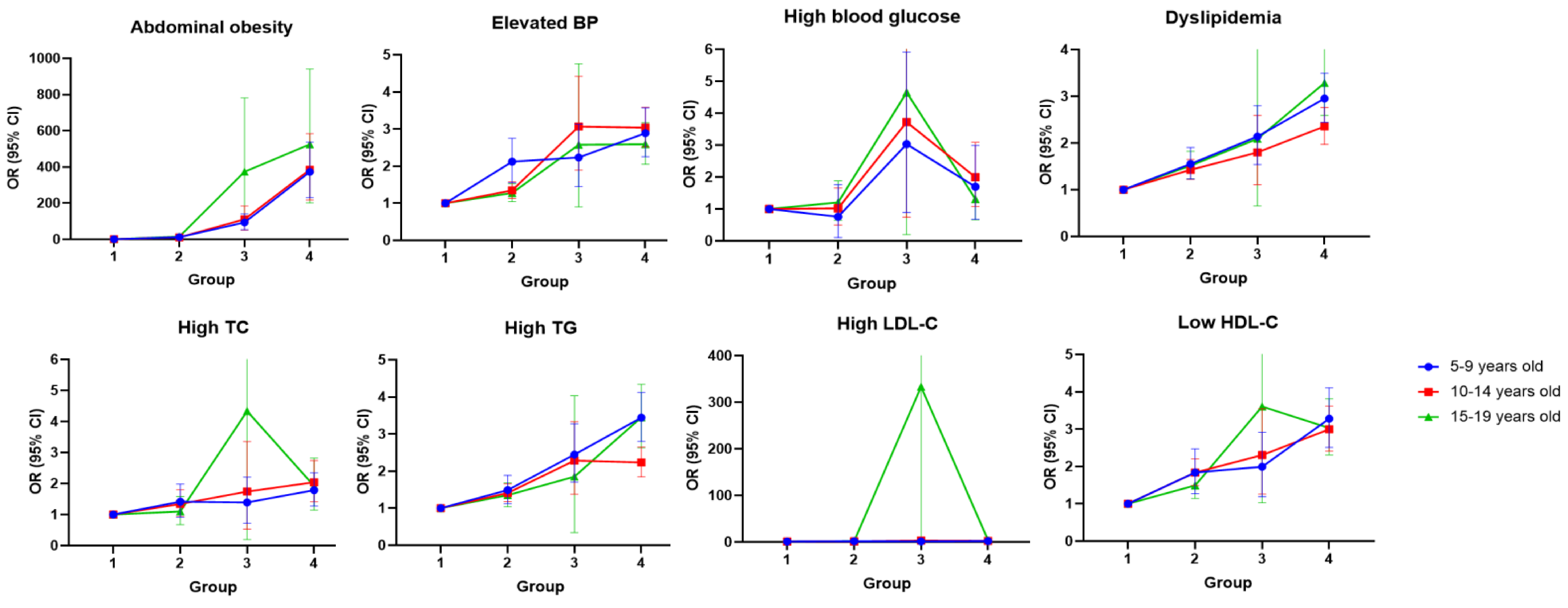 Supplementary Figure 1. Multivariate odds ratios (OR) and 95% confidence intervals (CI) for abnormal cardio-metabolic markers by groups of self-perception combined with actual weight status, stratified by age. (Group 1: non-overweight/obese participants with accurate estimation; Group 2: weight over-estimators; Group 3: weight under-estimators; Group 4: overweight/obese participants with accurate estimation. Group 1 was considered as a reference group; BP, blood pressure; TC, total cholesterol; TG, triglyceride; LDL-C, low-density lipoprotein cholesterol; HDL-C, high-density lipoprotein cholesterol. 95%CI did not contain 1 referred to P<0.05.)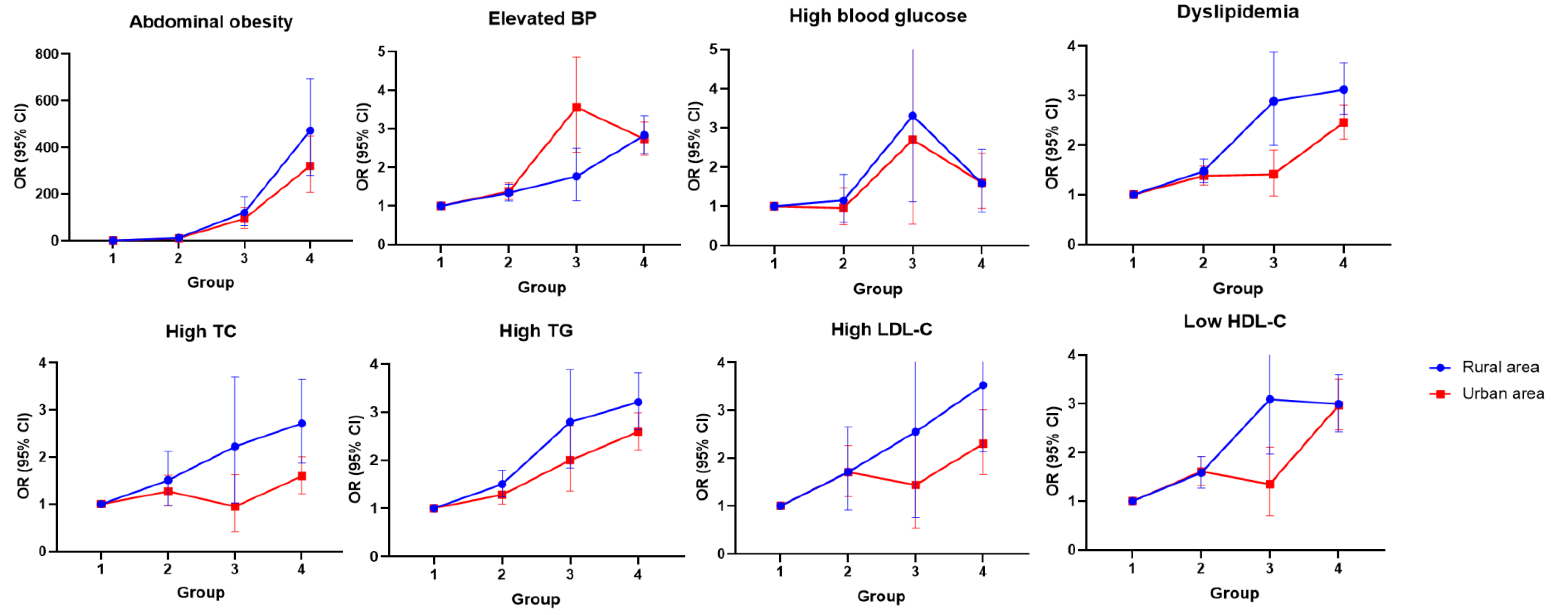 Supplementary Figure 2. Multivariate odds ratios (OR) and 95% confidence intervals (CI) for abnormal cardio-metabolic markers by groups of self-perception combined with actual weight status, stratified by residence areas. (Group 1: non-overweight/obese participants with accurate estimation; Group 2: weight over-estimators; Group 3: weight under-estimators; Group 4: overweight/obese participants with accurate estimation. Group 1 was considered as a reference group; BP, blood pressure; TC, total cholesterol; TG, triglyceride; LDL-C, low-density lipoprotein cholesterol; HDL-C, high-density lipoprotein cholesterol. 95%CI did not contain 1 referred to P<0.05.)Supplementary Table 1. Significant multiple group comparisons of baseline characteristic of included population.Supplementary Table 1. Significant multiple group comparisons of baseline characteristic of included population.Supplementary Table 1. Significant multiple group comparisons of baseline characteristic of included population.Supplementary Table 1. Significant multiple group comparisons of baseline characteristic of included population.Supplementary Table 1. Significant multiple group comparisons of baseline characteristic of included population.Supplementary Table 1. Significant multiple group comparisons of baseline characteristic of included population.CharacteristicsActual weight: Non-Overweight/ ObesityActual weight: Non-Overweight/ ObesityActual weight: Overweight/ ObesityActual weight: Overweight/ ObesitySignificant multiple group comparisons†CharacteristicsGroup 1: Perceived Non-Overweight/ Obesity
(n=9996)Group 2: Perceived Overweight/ Obesity
(n=2035)Group 3: Perceived Non-Overweight/ Obesity
(n=309)Group 4: Perceived Overweight/ Obesity
(n=1739)Significant multiple group comparisons†  Age, year, Mean (SD)10.9 (3.3)12.4 (3.0)9.2 (2.9)11.4 (3.3)Group 2 > 4 > 3  BMI values, Mean (SD)5-9 years old15.6 (1.6)18.1 (1.8)21.1 (3.4)22.6 (2.9)Group 4 > 3 > 2 >110-14 years old17.6 (2.0)20.4 (1.8)24.4 (3.2)26.0 (2.9)Group 4 > 3 > 2 >115-19 years old19.3 (1.9)21.9 (2.0)26.5 (2.4)28.1 (3.1)Group 4 > 3 > 2 >1Sex, n (%)Boys5135 (51.37)892 (43.83)134 (43.37)898 (51.64)Group 1 > 2, Group 4 > 2, Group 4 > 3Girls4861 (48.63)1143 (56.17)175 (56.63)841 (48.36)Group 2 > 1, Group 2 > 4, Group 3 > 1, Group 3 > 4Residence area, n (%)Urban5154 (51.6)1147 (56.4)157 (50.8)1013 (58.3)Group 4 > 3Rural4842 (48.4)888 (43.6)152 (49.2)726 (41.8)Group 3 > 4Ethnicity, n (%)Han9248 (92.5)1875 (92.1)295 (95.5)1623 (93.3)NSHui354 (3.5)83 (4.1)5 (1.6)41 (2.4)Group 1 > 3, Group 2 > 3Tibetan20 (0.2)8 (0.4)0 (0.0)3 (0.2)NSMongolian145 (1.5)17 (0.8)0 (0.0)21 (1.2)Group 1 > 3Other229 (2.3)52 (2.6)9 (2.9)51 (2.9)NSPaternal weight status, n (%)Normal6062 (60.6)1108 (54.5)133 (43.0)703 (40.4)Group 1 > 3, Group 1 > 4Overweight3122 (31.2)679 (33.4)119 (38.5)697 (40.1)Group 4 > 2 > 1Obesity812 (8.1)248 (12.2)57 (18.5)339 (19.5)Group 4 > 2 > 1Maternal weight status, n (%)Normal8246 (82.5)1540 (75.7)220 (71.2)1166 (67.1)Group 1 > 3, Group 1 > 4Overweight1462 (14.6)403 (19.8)72 (23.3)427 (24.6)Group 4 > 2 > 1Obesity288 (2.9)92 (4.5)17 (5.5)146 (8.4)Group 4 > 2 > 1Paternal educational attainment, n (%)Primary school or below665 (6.7)126 (6.2)18 (5.8)96 (5.5)NSSecondary or equivalent5838 (58.4)1183 (58.1)189 (61.2)1046 (60.2)NSJunior college or above3493 (34.9)726 (35.7)102 (33.0)597 (34.3)NSMaternal educational attainment, n (%)Primary school or below884 (8.8)175 (8.6)28 (9.1)133 (7.7)NSSecondary or equivalent5740 (57.4)1148 (56.4)188 (60.8)1016 (58.4)NSJunior college or above3372 (33.7)712 (35.0)93 (30.1)590 (33.9)NSMonthly household income, n (%)< 5000 CNY8425 (84.3)1729 (85.0)252 (81.6)1428 (82.1)Group 2 > 3≥50000 CNY1571 (15.7)306 (15.0)57 (18.5)311 (17.9)NS*Abbreviation: BMI, body mass index; CNY, Chinese yuan.†One-way ANOVA and Chi-squared test with Holm Bonferroni correction was used to account for multiple comparisons. NS, not significant.*Abbreviation: BMI, body mass index; CNY, Chinese yuan.†One-way ANOVA and Chi-squared test with Holm Bonferroni correction was used to account for multiple comparisons. NS, not significant.*Abbreviation: BMI, body mass index; CNY, Chinese yuan.†One-way ANOVA and Chi-squared test with Holm Bonferroni correction was used to account for multiple comparisons. NS, not significant.*Abbreviation: BMI, body mass index; CNY, Chinese yuan.†One-way ANOVA and Chi-squared test with Holm Bonferroni correction was used to account for multiple comparisons. NS, not significant.*Abbreviation: BMI, body mass index; CNY, Chinese yuan.†One-way ANOVA and Chi-squared test with Holm Bonferroni correction was used to account for multiple comparisons. NS, not significant.*Abbreviation: BMI, body mass index; CNY, Chinese yuan.†One-way ANOVA and Chi-squared test with Holm Bonferroni correction was used to account for multiple comparisons. NS, not significant.Supplementary Table 2. Consistency analysis of perception of child's weight and actual weight status.Supplementary Table 2. Consistency analysis of perception of child's weight and actual weight status.Supplementary Table 2. Consistency analysis of perception of child's weight and actual weight status.Supplementary Table 2. Consistency analysis of perception of child's weight and actual weight status.Supplementary Table 2. Consistency analysis of perception of child's weight and actual weight status.PopulationPerception of weightActual weight statusActual weight statusKappa†PopulationPerception of weightNon-overweight/ obesity, n (%)Overweight/ Obesity, n (%)Kappa†Total population (n=14079)Non-overweight/ obesity9996 (70.8)309 (2.2)0.504Total population (n=14079)Overweight/ obesity2035 (14.5)1739 (12.4)0.504Boys (n=7059)Non-overweight/ obesity5135 (72.7)134 (1.9)0.554Boys (n=7059)Overweight/ obesity892 (12.6)898 (12.7)0.554Girls (n=7020)Non-overweight/ obesity4861 (69.2)175 (2.5)0.457Girls (n=7020)Overweight/ obesity1143 (16.3)841 (11.98)0.4575-9 years old (n=5380)Non-overweight/ obesity4161 (77.3)194 (3.6)0.6005-9 years old (n=5380)Overweight/ obesity415 (7.7)610 (11.3)0.60010-14 years old (n=5494)Non-overweight/ obesity3765 (68.5)92 (1.7)0.47210-14 years old (n=5494)Overweight/ obesity941 (17.1)696 (12.7)0.47215-19 years old (n=3205)Non-overweight/ obesity2070 (64.6)23 (0.7)0.43915-19 years old (n=3205)Overweight/ obesity679 (21.2)433 (13.5)0.439Rural area (n=6608)Non-overweight/ obesity4842 (73.3)152 (2.3)0.496Rural area (n=6608)Overweight/ obesity888 (13.4)726 (11.0)0.496Urban area (n=7471)Non-overweight/ obesity5154 (69.0)157 (2.1)0.509Urban area (n=7471)Overweight/ obesity1147 (15.4)1013 (13.6)0.509*The rates of children’s self-perceptions about their body weight which was in accordance with their actual BMI status are presented in bold. The rates for children’s underestimation are presented in the light grey colored cells. The rates for children’s overestimation are presented in the deep grey colored cells.*The rates of children’s self-perceptions about their body weight which was in accordance with their actual BMI status are presented in bold. The rates for children’s underestimation are presented in the light grey colored cells. The rates for children’s overestimation are presented in the deep grey colored cells.*The rates of children’s self-perceptions about their body weight which was in accordance with their actual BMI status are presented in bold. The rates for children’s underestimation are presented in the light grey colored cells. The rates for children’s overestimation are presented in the deep grey colored cells.*The rates of children’s self-perceptions about their body weight which was in accordance with their actual BMI status are presented in bold. The rates for children’s underestimation are presented in the light grey colored cells. The rates for children’s overestimation are presented in the deep grey colored cells.*The rates of children’s self-perceptions about their body weight which was in accordance with their actual BMI status are presented in bold. The rates for children’s underestimation are presented in the light grey colored cells. The rates for children’s overestimation are presented in the deep grey colored cells.†Agreements between the perceived weight and actual weight status in children and adolescents were evaluated using Kappa test.†Agreements between the perceived weight and actual weight status in children and adolescents were evaluated using Kappa test.†Agreements between the perceived weight and actual weight status in children and adolescents were evaluated using Kappa test.†Agreements between the perceived weight and actual weight status in children and adolescents were evaluated using Kappa test.†Agreements between the perceived weight and actual weight status in children and adolescents were evaluated using Kappa test.Supplementary Table 3. Prevalence of abnormal cardio-metabolic markers by self-perception combined with actual weight status in sub-groups.Supplementary Table 3. Prevalence of abnormal cardio-metabolic markers by self-perception combined with actual weight status in sub-groups.Supplementary Table 3. Prevalence of abnormal cardio-metabolic markers by self-perception combined with actual weight status in sub-groups.Supplementary Table 3. Prevalence of abnormal cardio-metabolic markers by self-perception combined with actual weight status in sub-groups.Supplementary Table 3. Prevalence of abnormal cardio-metabolic markers by self-perception combined with actual weight status in sub-groups.Supplementary Table 3. Prevalence of abnormal cardio-metabolic markers by self-perception combined with actual weight status in sub-groups.Supplementary Table 3. Prevalence of abnormal cardio-metabolic markers by self-perception combined with actual weight status in sub-groups.Cardio-metabolic markers, n (%)Actual weight: Non-Overweight/ ObesityActual weight: Non-Overweight/ ObesityActual weight: Overweight/ ObesityActual weight: Overweight/ ObesityP-valueSignificant multiple group comparisons*Cardio-metabolic markers, n (%)Group 1: Perceived Non-Overweight/ ObesityGroup 2: Perceived Overweight/ ObesityGroup 3: Perceived Non-Overweight/ ObesityGroup 4: Perceived Overweight/ ObesityP-valueSignificant multiple group comparisons*5-9 years old(n=4161)(n=415)(n=194)(n=610)Abdominal obesity27 (0.6)28 (6.7)73 (37.6)425 (69.7)<0.01Group 4 >3 > 2 > 1Elevated BP664 (16.0)99 (23.9)71 (36.6)227 (37.2)<0.01Group 4 > 2 > 1, Group 3 > 2 > 1High blood glucose46 (1.1)2 (0.5)5 (2.6)14 (2.3)0.039Group 3 >2Dyslipidemia922 (22.2)127 (30.6)75 (38.7)286 (46.9)<0.01Group 4 > 2 > 1, Group 3 > 1High TC249 (6.0)33 (8.0)14 (7.2)61 (10.0)0.001Group 4 >1High TG617 (14.8)83 (20.0)56 (28.9)223 (36.6)<0.01Group 4 >3 > 2 > 1High LDL-C129 (3.1)18 (4.3)8 (4.1)39 (6.4)0.001Group 4 >1Low HDL-C289 (6.9)45 (10.8)25 (12.9)113 (18.5)<0.01Group 4 > 2 > 1, Group 3 > 110-14 years old(n=3765)(n=941)(n=92)(n=696)Abdominal obesity20 (0.5)43 (4.6)34 (37.0)462 (66.4)<0.01Group 4 >3 > 2 > 1Elevated BP563 (15.0)191 (20.3)34 (37.0)290 (41.7)<0.01Group 4 > 2 > 1, Group 3 > 2 > 1High blood glucose63 (1.7)12 (1.3)3 (3.3)24 (3.4)0.061NSDyslipidemia1143 (30.4)357 (37.9)44 (47.8)358 (51.4)<0.01Group 4 > 2 > 1, Group 3 > 1High TC155 (4.1)47 (5.0)5 (5.4)57 (8.2)0.001Group 4 >1, Group 4 >2High TG785 (20.8)253 (26.9)33 (35.9)266 (38.2)<0.01Group 4 > 2 > 1, Group 3 > 1High LDL-C82 (2.2)31 (3.3)5 (5.4)38 (5.5)<0.01Group 4 >1Low HDL-C414 (11.0)169 (18.0)19 (20.7)189 (27.2)<0.01Group 4 > 2 > 115-19 years old(n=2070)(n=679)(n=23)(n=433)Abdominal obesity10 (0.5)32 (4.7)11 (47.8)274 (63.3)<0.01Group 4 >3 > 2 > 1Elevated BP347 (16.8)135 (19.9)10 (43.5)197 (45.5)<0.01Group 4 > 2 > 1, Group 3 > 2 > 1High blood glucose60 (2.9)16 (2.4)1 (4.3)20 (4.6)0.746NSDyslipidemia514 (24.8)209 (30.8)9 (39.1)219 (50.6)<0.01Group 4 > 2 > 1High TC82 (4.0)33 (4.9)1 (4.3)30 (6.9)0.087NSHigh TG286 (13.8)112 (16.5)5 (21.7)142 (32.8)<0.01Group 4 > 2, Group 4 > 1High LDL-C32 (1.5)22 (3.2)1 (4.3)23 (5.3)<0.01Group 4 > 1Low HDL-C288 (13.9)109 (16.1)6 (26.1)138 (31.9)<0.01Group 4 > 2, Group 4 > 1Rural area(n=4842)(n=888)(n=152)(n=726)Abdominal obesity20 (0.4)43 (4.8)59 (38.8)555 (76.4)<0.01Group 4 >3 > 2 > 1Elevated BP852 (17.6)193 (21.7)67 (44.1)383 (52.8)<0.01Group 4 >2, Group 4 >1, Group 3 >2, Group 3 >1High blood glucose101 (2.1)23 (2.6)6 (3.9)32 (4.4)0.118NSDyslipidemia752 (15.5)225 (25.3)54 (35.5)383 (52.8)<0.01Group 4 > 2 > 1, Group 3 > 2 > 1High TC135 (2.8)43 (4.8)10 (6.6)59 (8.1)<0.01Group 4 >1High TG328 (6.8)118 (13.3)36 (23.7)255 (35.1)<0.01Group 4 > 2 > 1, Group 3 > 2 > 1High LDL-C57 (1.2)22 (2.5)5 (3.3)36 (5.0)<0.01Group 4 >1, Group 4 >2Low HDL-C372 (7.7)113 (12.7)24 (15.8)216 (29.8)<0.01Group 4 > 3 > 1, Group 4 > 2 > 1Urban area(n=5154)(n=1147)(n=157)(n=1013)Abdominal obesity37 (0.7)60 (5.2)59 (37.6)608 (60.0)<0.01Group 4 >3 > 2 > 1Elevated BP722 (14.0)232 (20.2)45 (28.7)356 (35.1)<0.01Group 4 > 2 > 1, Group 3 > 2 > 1High blood glucose68 (1.3)9 (0.8)3 (1.9)21 (2.1)0.083NSDyslipidemia1941 (37.7)479 (41.8)69 (43.9)490 (48.4)<0.01Group 4 > 2 > 1High TC351 (6.8)70 (6.1)10 (6.4)89 (8.8)0.002Group 4 > 2High TG1360 (26.4)330 (28.8)53 (33.8)367 (36.2)<0.01Group 4 > 2 > 1, Group 3 >1High LDL-C186 (3.6)51 (4.4)7 (4.5)64 (6.3)<0.01Group 4 > 2, Group 4 > 1Low HDL-C619 (12.0)210 (18.3)28 (17.8)224 (22.1)<0.01Group 4 > 2 > 1, Group 4 > 3* Chi-squared test with Holm Bonferroni correction was used to account for multiple comparisons. NS, not significant.BP, blood pressure; TC, total cholesterol; TG, triglyceride; LDL-C, low-density lipoprotein cholesterol; HDL-C, high-density lipoprotein cholesterol.* Chi-squared test with Holm Bonferroni correction was used to account for multiple comparisons. NS, not significant.BP, blood pressure; TC, total cholesterol; TG, triglyceride; LDL-C, low-density lipoprotein cholesterol; HDL-C, high-density lipoprotein cholesterol.* Chi-squared test with Holm Bonferroni correction was used to account for multiple comparisons. NS, not significant.BP, blood pressure; TC, total cholesterol; TG, triglyceride; LDL-C, low-density lipoprotein cholesterol; HDL-C, high-density lipoprotein cholesterol.* Chi-squared test with Holm Bonferroni correction was used to account for multiple comparisons. NS, not significant.BP, blood pressure; TC, total cholesterol; TG, triglyceride; LDL-C, low-density lipoprotein cholesterol; HDL-C, high-density lipoprotein cholesterol.* Chi-squared test with Holm Bonferroni correction was used to account for multiple comparisons. NS, not significant.BP, blood pressure; TC, total cholesterol; TG, triglyceride; LDL-C, low-density lipoprotein cholesterol; HDL-C, high-density lipoprotein cholesterol.* Chi-squared test with Holm Bonferroni correction was used to account for multiple comparisons. NS, not significant.BP, blood pressure; TC, total cholesterol; TG, triglyceride; LDL-C, low-density lipoprotein cholesterol; HDL-C, high-density lipoprotein cholesterol.* Chi-squared test with Holm Bonferroni correction was used to account for multiple comparisons. NS, not significant.BP, blood pressure; TC, total cholesterol; TG, triglyceride; LDL-C, low-density lipoprotein cholesterol; HDL-C, high-density lipoprotein cholesterol.Supplementary Table 4. Children's weight-related attitudes by self-perception combined with actual weight status in sub-groups.Supplementary Table 4. Children's weight-related attitudes by self-perception combined with actual weight status in sub-groups.Supplementary Table 4. Children's weight-related attitudes by self-perception combined with actual weight status in sub-groups.Supplementary Table 4. Children's weight-related attitudes by self-perception combined with actual weight status in sub-groups.Supplementary Table 4. Children's weight-related attitudes by self-perception combined with actual weight status in sub-groups.Supplementary Table 4. Children's weight-related attitudes by self-perception combined with actual weight status in sub-groups.Weight-related attitudes in sub-groups, n (%)Actual weight: Non-Overweight/ ObesityActual weight: Non-Overweight/ ObesityActual weight: Overweight/ ObesityActual weight: Overweight/ ObesitySignificant multiple group comparisons*Weight-related attitudes in sub-groups, n (%)Group 1: Perceived Non-Overweight/ ObesityGroup 2: Perceived Overweight/ ObesityGroup 3: Perceived Non-Overweight/ ObesityGroup 4: Perceived Overweight/ ObesitySignificant multiple group comparisons*To what extent do you think obesity is bad for health? [greatly or rather greatly]5-9 years old3376 (81.1)353 (85.1)163 (84.0)525 (86.1)Group 4 > 110-14 years old2773 (73.7)717 (76.2)78 (84.8)558 (80.2)Group 3 > 115-19 years old1587 (76.7)536 (78.9)21 (91.3)350 (80.8)NSRural area3251 (67.1)695 (78.3)117 (77.0)647 (89.1)Group 4 > 1Urban area4485 (87.0)911 (79.4)145 (92.4)786 (77.6)NSAre you satisfied with your weight status? [no or rather no]5-9 years old1014 (24.4)225 (54.2)41 (21.1)453 (74.3)Group 4 > 2 > 1, Group 4 > 2 > 310-14 years old1134 (30.1)670 (71.2)45 (48.9)637 (91.5)Group 4 > 2 > 3 > 115-19 years old802 (38.7)523 (77.0)12 (52.2)408 (94.2)Group 4 > 2 > 3, Group 4 > 2 > 1Rural area1253 (25.9)615 (69.3)40 (26.3)685 (94.4)Group 4 > 2 > 3, Group 4 > 2 > 1Urban area1697 (32.9)803 (70.0)58 (36.9)813 (80.3)Group 4 > 2 > 3, Group 4 > 2 > 1Do you want to change your present weight status? [yes or rather yes]5-9 years old1492 (35.9)316 (76.1)95 (49.0)534 (87.5)Group 4 > 2 > 3 > 110-14 years old1593 (42.3)772 (82.0)71 (77.2)664 (95.4)Group 4 > 2 > 3 > 115-19 years old1096 (52.9)588 (86.6)14 (60.9)408 (94.2)Group 4 > 3, Group 4 > 1, Group 2 > 1Rural area1773 (36.6)710 (80.0)72 (47.4)732 (100.8)Group 4 > 3, Group 4 > 1, Group 2 > 1Urban area2408 (46.7)966 (84.2)108 (68.8)874 (86.3)Group 4 > 3 > 1, Group 2 > 3 > 1Do you believe you can achieve an ideal weight status through effort? [yes or rather yes]5-9 years old2758 (66.3)300 (72.3)140 (72.2)451 (73.9)Group 4 > 110-14 years old2502 (66.5)626 (66.5)75 (81.5)499 (71.7)NS15-19 years old1348 (65.1)439 (64.7)19 (82.6)305 (70.4)NSRural area2750 (56.8)577 (65.0)99 (65.1)573 (78.9)Group 4 > 1Urban area3858 (74.9)788 (68.7)135 (86.0)682 (67.3)NS* Chi-squared test with Holm Bonferroni correction was used to account for multiple comparisons. NS, not significant.* Chi-squared test with Holm Bonferroni correction was used to account for multiple comparisons. NS, not significant.* Chi-squared test with Holm Bonferroni correction was used to account for multiple comparisons. NS, not significant.* Chi-squared test with Holm Bonferroni correction was used to account for multiple comparisons. NS, not significant.* Chi-squared test with Holm Bonferroni correction was used to account for multiple comparisons. NS, not significant.* Chi-squared test with Holm Bonferroni correction was used to account for multiple comparisons. NS, not significant.Supplementary Table 5. Multivariate odds ratios (OR) and 95% confidence intervals (CI) for abnormal cardio-metabolic markers by groups of self-perception combined with actual weight status, stratified by sex.Supplementary Table 5. Multivariate odds ratios (OR) and 95% confidence intervals (CI) for abnormal cardio-metabolic markers by groups of self-perception combined with actual weight status, stratified by sex.Supplementary Table 5. Multivariate odds ratios (OR) and 95% confidence intervals (CI) for abnormal cardio-metabolic markers by groups of self-perception combined with actual weight status, stratified by sex.Supplementary Table 5. Multivariate odds ratios (OR) and 95% confidence intervals (CI) for abnormal cardio-metabolic markers by groups of self-perception combined with actual weight status, stratified by sex.Supplementary Table 5. Multivariate odds ratios (OR) and 95% confidence intervals (CI) for abnormal cardio-metabolic markers by groups of self-perception combined with actual weight status, stratified by sex.Cardio-metabolic markers†Actual weight: Non-Overweight/ ObesityActual weight: Non-Overweight/ ObesityActual weight: Overweight/ ObesityActual weight: Overweight/ ObesityCardio-metabolic markers†Group 1: Perceived Non-Overweight/ ObesityGroup 2: Perceived Overweight/ ObesityGroup 3: Perceived Non-Overweight/ ObesityGroup 4: Perceived Overweight/ ObesityTotal population(n=9996)(n=2035)(n=309)(n=1739)Abdominal obesity1 (Reference)10.49 (7.45-14.76)**95.69 (66.69-137.28)**355.83 (265.21-477.42)**Elevated BP1 (Reference)1.30 (1.12-1.51)**2.11 (1.51-2.94)**2.42 (2.06-2.84)**High blood glucose1 (Reference)0.93 (0.64-1.36)2.24 (1.12-4.46)**1.45 (1.03-2.04)*Dyslipidemia1 (Reference)1.43 (1.29-1.58)**1.92 (1.52-2.43)**2.68 (2.41-2.99)**High TC1 (Reference)1.31 (1.06-1.63)*1.21 (0.76-1.93)1.87 (1.53-2.29)**High TG1 (Reference)1.38 (1.23-1.56)**2.21 (1.72-2.85)**2.77 (2.47-3.11)**High LDL-C1 (Reference)1.64 (1.25-2.16)**1.42 (0.78-2.58)2.52 (1.97-3.23)**Low HDL-C1 (Reference)1.58 (1.38-1.82)**2.06 (1.50-2.83)**2.93 (2.57-3.35)**Boys(n=5135)(n=892)(n=134)(n=897)Abdominal obesity1 (Reference)11.79 (6.63-20.97)**172.87 (96.58-309.43)**564.17 (346.21-919.33)**Elevated BP1 (Reference)1.45 (1.24-1.69)**2.46 (1.69-3.59)**2.85 (2.44-3.33)**High blood glucose1 (Reference)0.92 (0.57-1.47)2.26 (0.97-5.29)1.38 (0.91-2.08)Dyslipidemia1 (Reference)1.62 (1.39-1.89)**1.92 (1.34-2.75)**3.13 (2.69-3.63)**High TC1 (Reference)1.79 (1.31-2.43)**2.19 (1.23-3.92)**2.20 (1.65-2.93)**High TG1 (Reference)1.35 (1.12-1.62)**2.11 (1.41-3.16)**3.16 (2.69-3.71)**High LDL-C1 (Reference)2.32 (1.57-3.43)**1.97 (0.84-4.61)3.16 (2.22-4.51)**Low HDL-C1 (Reference)1.77 (1.45-2.15)**1.94 (1.17-3.22)**3.05 (2.55-3.66)**Girls(n=4861)(n=1143)(n=175)(n=841)Abdominal obesity1 (Reference)9.55 (6.22-14.66)**61.17 (38.39-97.48)**250.85 (172.80-364.16)**Elevated BP1 (Reference)1.30 (1.12-1.51)**2.11 (1.51-2.94)**2.42 (2.06-2.84)**High blood glucose1 (Reference)0.95 (0.50-1.78)2.28 (0.69-7.50)1.65 (0.88-3.07)Dyslipidemia1 (Reference)1.33 (1.16-1.54)**1.93 (1.42-2.62)**2.32 (1.99-2.71)**High TC1 (Reference)0.96 (0.71-1.29)0.59 (0.26-1.34)1.62 (1.23-2.15)**High TG1 (Reference)1.42 (1.21-1.66)**2.27 (1.63-3.14)**2.42 (2.05-2.85)**High LDL-C1 (Reference)1.19 (0.81-1.75)1.12 (0.48-2.58)2.04 (1.44-2.90)**Low HDL-C1 (Reference)1.61 (1.32-1.97)**2.11 (1.41-3.18)**2.95 (2.43-3.59)***P < 0.05, ** P < 0.01.*P < 0.05, ** P < 0.01.*P < 0.05, ** P < 0.01.*P < 0.05, ** P < 0.01.*P < 0.05, ** P < 0.01.†Model: adjusted for age, residence area, ethnicity, incomes, parental educational attainment, parental weight.BP, blood pressure; TC, total cholesterol; TG, triglyceride; LDL-C, low-density lipoprotein cholesterol; HDL-C, high-density lipoprotein cholesterol.†Model: adjusted for age, residence area, ethnicity, incomes, parental educational attainment, parental weight.BP, blood pressure; TC, total cholesterol; TG, triglyceride; LDL-C, low-density lipoprotein cholesterol; HDL-C, high-density lipoprotein cholesterol.†Model: adjusted for age, residence area, ethnicity, incomes, parental educational attainment, parental weight.BP, blood pressure; TC, total cholesterol; TG, triglyceride; LDL-C, low-density lipoprotein cholesterol; HDL-C, high-density lipoprotein cholesterol.†Model: adjusted for age, residence area, ethnicity, incomes, parental educational attainment, parental weight.BP, blood pressure; TC, total cholesterol; TG, triglyceride; LDL-C, low-density lipoprotein cholesterol; HDL-C, high-density lipoprotein cholesterol.†Model: adjusted for age, residence area, ethnicity, incomes, parental educational attainment, parental weight.BP, blood pressure; TC, total cholesterol; TG, triglyceride; LDL-C, low-density lipoprotein cholesterol; HDL-C, high-density lipoprotein cholesterol.Supplementary Table 6. Multivariate odds ratios (OR) and 95% confidence intervals (CI) for abnormal cardio-metabolic markers by groups of self-perception combined with actual weight status, stratified by age.Supplementary Table 6. Multivariate odds ratios (OR) and 95% confidence intervals (CI) for abnormal cardio-metabolic markers by groups of self-perception combined with actual weight status, stratified by age.Supplementary Table 6. Multivariate odds ratios (OR) and 95% confidence intervals (CI) for abnormal cardio-metabolic markers by groups of self-perception combined with actual weight status, stratified by age.Supplementary Table 6. Multivariate odds ratios (OR) and 95% confidence intervals (CI) for abnormal cardio-metabolic markers by groups of self-perception combined with actual weight status, stratified by age.Supplementary Table 6. Multivariate odds ratios (OR) and 95% confidence intervals (CI) for abnormal cardio-metabolic markers by groups of self-perception combined with actual weight status, stratified by age.Cardio-metabolic markers†Actual weight: Non-Overweight/ ObesityActual weight: Non-Overweight/ ObesityActual weight: Overweight/ ObesityActual weight: Overweight/ ObesityCardio-metabolic markers†Group 1: Perceived Non-Overweight/ ObesityGroup 2: Perceived Overweight/ ObesityGroup 3: Perceived Non-Overweight/ ObesityGroup 4: Perceived Overweight/ Obesity5-9 years old(n=4161)(n=415)(n=194)(n=610)Abdominal obesity1 (Reference)10.75 (6.25-18.49)**87.23 (53.91-141.13)**352.03 (230.71-537.15)**Elevated BP1 (Reference)2.07 (1.55-2.75)**2.13 (1.45-3.13)**2.84 (2.26-3.57)**High blood glucose1 (Reference)0.42 (0.10-1.76)2.30 (0.89-5.92)1.42 (0.68-2.99)Dyslipidemia1 (Reference)1.53 (1.23-1.91)**2.08 (1.54-2.80)**2.92 (2.44-3.50)**High TC1 (Reference)1.35 (0.92-1.98)1.26 (0.72-2.21)1.73 (1.28-2.35)**High TG1 (Reference)1.46 (1.12-1.89)**2.36 (1.70-3.28)**3.40 (2.80-4.12)**High LDL-C1 (Reference)1.55 (0.95-2.52)1.19 (0.54-2.59)2.12 (1.45-3.11)**Low HDL-C1 (Reference)1.77 (1.27-2.47)**1.87 (1.19-2.92)**3.21 (2.51-4.11)**10-14 years old(n=3765)(n=941)(n=92)(n=696)Abdominal obesity1 (Reference)10.24 (5.89-17.81)**97.00 (51.00-184.51)**356.32 (217.62-583.42)**Elevated BP1 (Reference)1.34 (1.13-1.58)**2.89 (1.89-4.42)**3.01 (2.53-3.59)**High blood glucose1 (Reference)0.91 (0.50-1.66)2.43 (0.74-8.00)1.83 (1.08-3.09)**Dyslipidemia1 (Reference)1.42 (1.22-1.65)**1.70 (1.11-2.59)**2.33 (1.97-2.77)**High TC1 (Reference)1.30 (0.93-1.80)1.34 (0.53-3.35)1.97 (1.42-2.74)**High TG1 (Reference)1.40 (1.19-1.65)**2.15 (1.38-3.33)**2.21 (1.85-2.65)**High LDL-C1 (Reference)1.53 (1.00-2.32)*2.49 (0.98-6.33)2.43 (1.62-3.67)**Low HDL-C1 (Reference)1.82 (1.50-2.21)**2.11 (1.26-3.55)**2.96 (2.42-3.62)**15-19 years old(n=2070)(n=679)(n=23)(n=433)Abdominal obesity1 (Reference)12.15 (5.25-28.12)**255.86 (83.79-781.24)**435.01 (201.11-940.92)**Elevated BP1 (Reference)1.26 (1.04-1.53)*2.07 (0.90-4.76)2.55 (2.05-3.17)**High blood glucose1 (Reference)1.10 (0.64-1.88)1.56 (0.20-12.19)1.18 (0.66-2.10)Dyslipidemia1 (Reference)1.50 (1.23-1.82)**1.62 (0.65-4.00)3.24 (2.59-4.04)**High TC1 (Reference)1.04 (0.68-1.59)1.49 (0.20-11.34)1.80 (1.15-2.82)**High TG1 (Reference)1.32 (1.04-1.69)**1.18 (0.34-4.03)3.38 (2.64-4.34)**High LDL-C1 (Reference)1.85 (1.05-3.26)**-‡3.61 (2.06-6.30)**Low HDL-C1 (Reference)1.46 (1.14-1.87)**2.70 (1.03-7.09)**2.97 (2.31-3.82)***P < 0.05, ** P < 0.01.*P < 0.05, ** P < 0.01.*P < 0.05, ** P < 0.01.*P < 0.05, ** P < 0.01.*P < 0.05, ** P < 0.01.†Model: adjusted for sex, age, residence area, ethnicity, incomes, parental educational attainment, parental weight.BP, blood pressure; TC, total cholesterol; TG, triglyceride; LDL-C, low-density lipoprotein cholesterol; HDL-C, high-density lipoprotein cholesterol.‡Data were not shown if the number of participants in this group was too small to analyze.†Model: adjusted for sex, age, residence area, ethnicity, incomes, parental educational attainment, parental weight.BP, blood pressure; TC, total cholesterol; TG, triglyceride; LDL-C, low-density lipoprotein cholesterol; HDL-C, high-density lipoprotein cholesterol.‡Data were not shown if the number of participants in this group was too small to analyze.†Model: adjusted for sex, age, residence area, ethnicity, incomes, parental educational attainment, parental weight.BP, blood pressure; TC, total cholesterol; TG, triglyceride; LDL-C, low-density lipoprotein cholesterol; HDL-C, high-density lipoprotein cholesterol.‡Data were not shown if the number of participants in this group was too small to analyze.†Model: adjusted for sex, age, residence area, ethnicity, incomes, parental educational attainment, parental weight.BP, blood pressure; TC, total cholesterol; TG, triglyceride; LDL-C, low-density lipoprotein cholesterol; HDL-C, high-density lipoprotein cholesterol.‡Data were not shown if the number of participants in this group was too small to analyze.†Model: adjusted for sex, age, residence area, ethnicity, incomes, parental educational attainment, parental weight.BP, blood pressure; TC, total cholesterol; TG, triglyceride; LDL-C, low-density lipoprotein cholesterol; HDL-C, high-density lipoprotein cholesterol.‡Data were not shown if the number of participants in this group was too small to analyze.Supplementary Table 7. Multivariate odds ratios (OR) and 95% confidence intervals (CI) for abnormal cardio-metabolic markers by groups of self-perception combined with actual weight status, stratified by residence areas.Supplementary Table 7. Multivariate odds ratios (OR) and 95% confidence intervals (CI) for abnormal cardio-metabolic markers by groups of self-perception combined with actual weight status, stratified by residence areas.Supplementary Table 7. Multivariate odds ratios (OR) and 95% confidence intervals (CI) for abnormal cardio-metabolic markers by groups of self-perception combined with actual weight status, stratified by residence areas.Supplementary Table 7. Multivariate odds ratios (OR) and 95% confidence intervals (CI) for abnormal cardio-metabolic markers by groups of self-perception combined with actual weight status, stratified by residence areas.Supplementary Table 7. Multivariate odds ratios (OR) and 95% confidence intervals (CI) for abnormal cardio-metabolic markers by groups of self-perception combined with actual weight status, stratified by residence areas.Cardio-metabolic markers†Actual weight: Non-Overweight/ ObesityActual weight: Non-Overweight/ ObesityActual weight: Overweight/ ObesityActual weight: Overweight/ ObesityCardio-metabolic markers†Group 1: Perceived Non-Overweight/ ObesityGroup 2: Perceived Overweight/ ObesityGroup 3: Perceived Non-Overweight/ ObesityGroup 4: Perceived Overweight/ ObesityRural area(n=4842)(n=888)(n=152)(n=726)Abdominal obesity1 (Reference)10.81 (6.36-18.39)**110.20 (64.21-189.13)**440.77 (280.20-693.36)**Elevated BP1 (Reference)1.33 (1.12-1.57)**1.68 (1.13-2.50)**2.81 (2.36-3.34)**High blood glucose1 (Reference)1.04 (0.59-1.82)2.62 (1.11-6.20)**1.45 (0.85-2.46)Dyslipidemia1 (Reference)1.47 (1.25-1.72)**2.78 (1.99-3.87)**3.09 (2.62-3.65)**High TC1 (Reference)1.44 (0.98-2.12)1.95 (1.03-3.70)*2.62 (1.87-3.66)**High TG1 (Reference)1.49 (1.23-1.79)**2.67 (1.84-3.88)**3.17 (2.64-3.81)**High LDL-C1 (Reference)1.56 (0.91-2.66)1.95 (0.77-4.93)3.31 (2.13-5.14)**Low HDL-C1 (Reference)1.56 (1.27-1.91)**2.93 (1.97-4.38)**2.95 (2.42-3.60)**Urban area(n=5154)(n=1147)(n=157)(n=1013)Abdominal obesity1 (Reference)9.95 (6.36-15.55)**87.45 (53.64-142.57)**304.65 (206.95-448.48)**Elevated BP1 (Reference)1.37 (1.16-1.60)**3.41 (2.40-4.86)**2.71 (2.32-3.17)**High blood glucose1 (Reference)0.88 (0.53-1.47)1.77 (0.54-5.78)1.50 (0.95-2.36)Dyslipidemia1 (Reference)1.38 (1.20-1.58)**1.37 (0.98-1.90)2.44 (2.12-2.81)**High TC1 (Reference)1.25 (0.97-1.61)0.82 (0.41-1.63)1.57 (1.22-2.01)**High TG1 (Reference)1.27 (1.09-1.49)**1.93 (1.36-2.72)**2.58 (2.22-2.99)**High LDL-C1 (Reference)1.65 (1.20-2.27)**1.19 (0.55-2.59)2.23 (1.66-3.01)**Low HDL-C1 (Reference)1.59 (1.32-1.92)**1.23 (0.71-2.12)2.94 (2.46-3.51)***P < 0.05, ** P < 0.01.*P < 0.05, ** P < 0.01.*P < 0.05, ** P < 0.01.*P < 0.05, ** P < 0.01.*P < 0.05, ** P < 0.01.†Model: adjusted for sex, age, ethnicity, incomes, parental educational attainment, parental weight.BP, blood pressure; TC, total cholesterol; TG, triglyceride; LDL-C, low-density lipoprotein cholesterol; HDL-C, high-density lipoprotein cholesterol.†Model: adjusted for sex, age, ethnicity, incomes, parental educational attainment, parental weight.BP, blood pressure; TC, total cholesterol; TG, triglyceride; LDL-C, low-density lipoprotein cholesterol; HDL-C, high-density lipoprotein cholesterol.†Model: adjusted for sex, age, ethnicity, incomes, parental educational attainment, parental weight.BP, blood pressure; TC, total cholesterol; TG, triglyceride; LDL-C, low-density lipoprotein cholesterol; HDL-C, high-density lipoprotein cholesterol.†Model: adjusted for sex, age, ethnicity, incomes, parental educational attainment, parental weight.BP, blood pressure; TC, total cholesterol; TG, triglyceride; LDL-C, low-density lipoprotein cholesterol; HDL-C, high-density lipoprotein cholesterol.†Model: adjusted for sex, age, ethnicity, incomes, parental educational attainment, parental weight.BP, blood pressure; TC, total cholesterol; TG, triglyceride; LDL-C, low-density lipoprotein cholesterol; HDL-C, high-density lipoprotein cholesterol.